本期沒有開班操作方式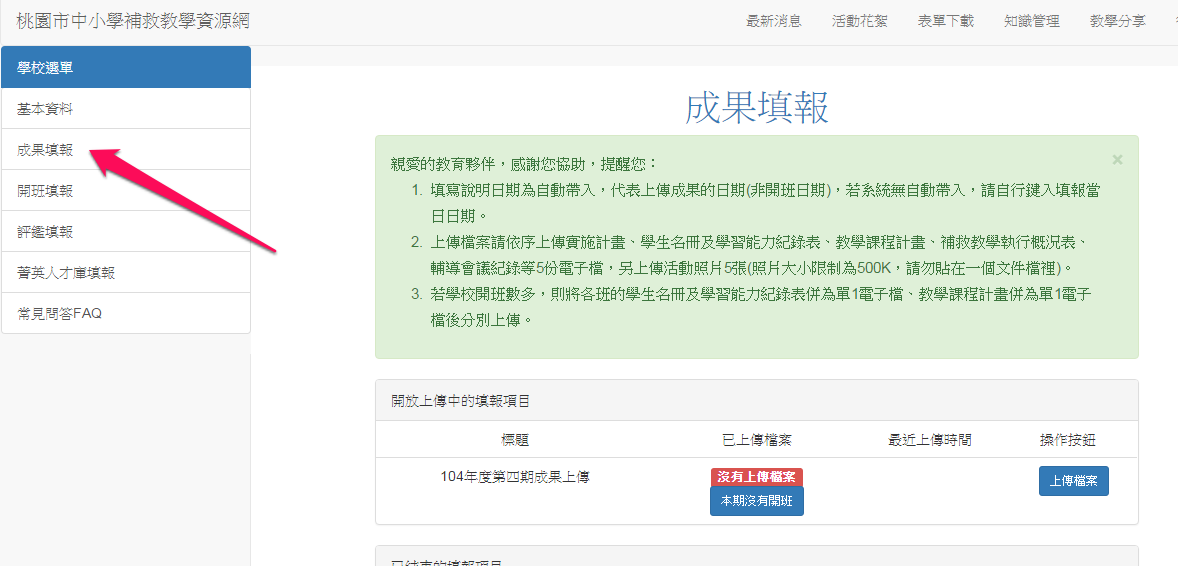 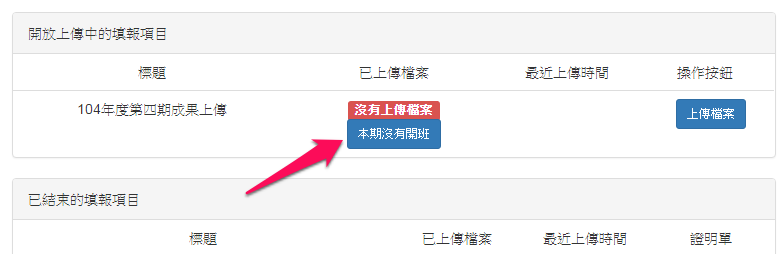 